ทั้งหมด 350 รายการ แบ่งเป็น 35 หน้า หน้าแรก 1 2 3 4 ...>> หน้าสุดท้าย แสดงทั้งหมดลำดับเลขบัตร ปชช.ชื่อ-สกุล ผู้ลงทะเบียนประเภทสถานะสิทธิ์รายละเอียดข้อมูลวันที่ปรับปรุงข้อมูลล่าสุดผลการจ่ายเงินการจัดการ13801100122874นางสาวสุพัฒตรา เดชรัตน์เด็กแรกเกิด (หลังคลอด)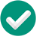 สมบูรณ์  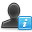 8 ธ.ค. 61 ; 14.56 น.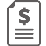 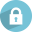 21801100142038นางสาวแอนณา เต็มเปี่ยมเด็กแรกเกิด (หลังคลอด)สมบูรณ์  8 ธ.ค. 61 ; 14.49 น.32808200001422นางสาวปิยวรรณ สืบสกุลวงศ์เด็กแรกเกิด (หลังคลอด)สมบูรณ์  8 ธ.ค. 61 ; 14.40 น.41801100111591นางสาวพุชสดี เพชรอาวุธเด็กแรกเกิด (หลังคลอด)สมบูรณ์  8 ธ.ค. 61 ; 14.33 น.51801200102411นางสาวอรอนงค์ เจริญขุนเด็กแรกเกิด (หลังคลอด)สมบูรณ์  8 ธ.ค. 61 ; 14.26 น.61801100101145นางสาวสายใจ ช่างคิดเด็กแรกเกิด (หลังคลอด)สมบูรณ์  8 ธ.ค. 61 ; 14.19 น.71841500147703นางสาวทิพวรรณ ชูขันธ์เด็กแรกเกิด (หลังคลอด)สมบูรณ์  8 ธ.ค. 61 ; 14.14 น.83841600111448นางสาวยินดี บุญประสิทธิ์เด็กแรกเกิด (หลังคลอด)สมบูรณ์  8 ธ.ค. 61 ; 14.07 น.95801100003090นางสาวอาภรณ์ ช่างคิดเด็กแรกเกิด (หลังคลอด)สมบูรณ์  8 ธ.ค. 61 ; 13.56 น.101808200005144นางสาววันทิตย์ ไกรนราเด็กแรกเกิด (หลังคลอด)สมบูรณ์  8 ธ.ค. 61 ; 13.49 น.111841600080848นางสาวจิราพร หีดสินเด็กแรกเกิด (หลังคลอด)สมบูรณ์  8 ธ.ค. 61 ; 13.38 น.121809700275842นางสาวเสาวลักษณ์ พลประมวลเด็กแรกเกิด (หลังคลอด)สมบูรณ์  8 ธ.ค. 61 ; 13.27 น.133801100125431นางอรส่าห์ ทองคำยานเด็กแรกเกิด (หลังคลอด)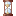 โดยย่อ   29 พ.ย. 61 ; 12.07 น.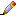 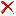 141801100123297นางสาวอารีวรรณ พุ่มด้วงเด็กแรกเกิด (หลังคลอด)โดยย่อ   29 พ.ย. 61 ; 12.05 น.151860400090709นางสาวสุกัญญา แซ่ติ่งเด็กแรกเกิด (หลังคลอด)โดยย่อ   29 พ.ย. 61 ; 12.03 น.163471000266088นางสาวศิรินาถ ศรีเสริมเด็กแรกเกิด (หลังคลอด)โดยย่อ   29 พ.ย. 61 ; 12.01 น.171801100057308นางวรรณี แก้วกูลเด็กแรกเกิด (หลังคลอด)โดยย่อ   29 พ.ย. 61 ; 11.58 น.181801100080857นางสาวปรียานุช พุ่มด้วงเด็กแรกเกิด (หลังคลอด)โดยย่อ   29 พ.ย. 61 ; 11.56 น.191809700383149นางสาวสุนิตา จิตสำรวยเด็กแรกเกิด (หลังคลอด)โดยย่อ   29 พ.ย. 61 ; 11.53 น.201800400127122นางพรทิพย์ ไกรนราเด็กแรกเกิด (หลังคลอด)โดยย่อ   29 พ.ย. 61 ; 11.49 น.212801100019676นางเบญจมาภรณ์ พรหมกุลเด็กแรกเกิด (หลังคลอด)โดยย่อ   29 พ.ย. 61 ; 11.47 น.221841500094049นางสาวชมพูนุช จันทรธนูเด็กแรกเกิด (หลังคลอด)โดยย่อ   29 พ.ย. 61 ; 11.44 น.231801100157442นางสาวนวพร สุวรรณฤทธิ์เด็กแรกเกิด (หลังคลอด)โดยย่อ   29 พ.ย. 61 ; 11.40 น.241801101202328นางสาวสโรชา สุภาพรเด็กแรกเกิด (หลังคลอด)โดยย่อ   29 พ.ย. 61 ; 11.34 น.251801100122711นางสาวรุ่งฤดี ราชสังข์เด็กแรกเกิด (หลังคลอด)โดยย่อ   29 พ.ย. 61 ; 11.29 น.261809900287054นางจิราพร แก้วกูลเด็กแรกเกิด (หลังคลอด)โดยย่อ   29 พ.ย. 61 ; 11.24 น.271801100146424นางสาวบุญญานี เจริญรูปเด็กแรกเกิด (หลังคลอด)โดยย่อ   29 พ.ย. 61 ; 11.03 น.281800400107270นางสุกัญญา ช่วยบำรุงเด็กแรกเกิด (หลังคลอด)โดยย่อ   29 พ.ย. 61 ; 10.58 น.291801100068296นางสาวสาริกิต พุ่มด้วงเด็กแรกเกิด (หลังคลอด)โดยย่อ   29 พ.ย. 61 ; 10.26 น.301100200977421นางสาวเสาวลักษณ์ เลี่ยงซิ้นเด็กแรกเกิด (หลังคลอด)สมบูรณ์  20 พ.ย. 61 ; 15.30 น.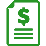 19311801100136283นางสาวภานุชนาถ ทองจิตรเด็กแรกเกิด (หลังคลอด)สมบูรณ์  20 พ.ย. 61 ; 15.06 น.30321840700045679นางสาวปริยะนาถ จอมเสนาเด็กแรกเกิด (หลังคลอด)สมบูรณ์  20 พ.ย. 61 ; 14.16 น.27331801100111451นางสาวพรอุมา ปรีดิยาพันธ์หญิงตั้งครรภ์ (ก่อนคลอด)สมบูรณ์  20 พ.ย. 61 ; 13.53 น.13341800400268192นางสาวนฤมล ชูเรืองเด็กแรกเกิด (หลังคลอด)สมบูรณ์  9 พ.ย. 61 ; 11.09 น.27351801101201704นางสาวอุมลรัตน์ อุปฐากเด็กแรกเกิด (หลังคลอด)สมบูรณ์  9 พ.ย. 61 ; 11.04 น.28361801100105736นางสาวสุรางคณา เพชรอาวุธเด็กแรกเกิด (หลังคลอด)สมบูรณ์  9 พ.ย. 61 ; 10.53 น.34371841600055509นางสาวบุปผาวรรณ ดวงแก้วเด็กแรกเกิด (หลังคลอด)สมบูรณ์  9 พ.ย. 61 ; 10.43 น.32381801100123181นางสาวกาญจนา ราชสังข์เด็กแรกเกิด (หลังคลอด)สมบูรณ์  9 พ.ย. 61 ; 10.34 น.30393801100188883นางสาวดรุณี ศรีเทพเด็กแรกเกิด (หลังคลอด)สมบูรณ์  6 พ.ย. 61 ; 21.48 น.36401841500100901นางสาวนิดาพร จรคงเด็กแรกเกิด (หลังคลอด)สมบูรณ์  3 พ.ย. 61 ; 11.39 น.26413650800271733นางเบญจวรรณ ช่างคิดเด็กแรกเกิด (หลังคลอด)สมบูรณ์  3 พ.ย. 61 ; 11.34 น.36421801100066692นางเนาวรี ศิริแก้วเด็กแรกเกิด (หลังคลอด)สมบูรณ์  2 พ.ย. 61 ; 17.03 น.34431801100161521นางอรัญญา หนูเนตรเด็กแรกเกิด (หลังคลอด)สมบูรณ์  1 พ.ย. 61 ; 15.31 น.30442801800002202นางสาวมณีรัตน์ พนารักษ์เด็กแรกเกิด (หลังคลอด)สมบูรณ์  1 พ.ย. 61 ; 09.24 น.21451801100083520นางสาวเรวดี หลุ่ยจิ๋วเด็กแรกเกิด (หลังคลอด)สมบูรณ์  1 พ.ย. 61 ; 09.03 น.26461800100183116นางสาวโสรญา เจริญศรีหญิงตั้งครรภ์ (ก่อนคลอด)สมบูรณ์  1 พ.ย. 61 ; 05.05 น.14471801100146858นางสาวอาภัสราภรณ์ หมวดทิพย์เด็กแรกเกิด (หลังคลอด)สมบูรณ์  1 พ.ย. 61 ; 04.57 น.27481719900391529นางสาวประภัสสร อินทรักษ์เด็กแรกเกิด (หลังคลอด)สมบูรณ์  30 ต.ค. 61 ; 19.47 น.492841500004145นางสาวจิรนันท์ วงษ์ศิลป์เด็กแรกเกิด (หลังคลอด)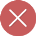 สมบูรณ์  30 ต.ค. 61 ; 19.39 น.501800700190041นางสาวจิราภรณ์ เขียวยศกิจเด็กแรกเกิด (หลังคลอด)สมบูรณ์  30 ต.ค. 61 ; 19.26 น.513801100178985นางสาวสุนิษา ผลสดเด็กแรกเกิด (หลังคลอด)สมบูรณ์  30 ต.ค. 61 ; 18.06 น.33523800500094443นางสายบัว ไกรนราเด็กแรกเกิด (หลังคลอด)สมบูรณ์  29 ต.ค. 61 ; 23.36 น.531801700090519นางสาววัชนีย์ ภักดีเด็กแรกเกิด (หลังคลอด)สมบูรณ์  29 ต.ค. 61 ; 23.30 น.541801100141872นางสาวพรทิพย์ มาลาเวชเด็กแรกเกิด (หลังคลอด)สมบูรณ์  29 ต.ค. 61 ; 23.23 น.551801300186616นางสาวกนกวรรณ จันทร์ฉ่ำเด็กแรกเกิด (หลังคลอด)สมบูรณ์  29 ต.ค. 61 ; 23.17 น.561410500032801นางนิ่มนวล พรหมกุลเด็กแรกเกิด (หลังคลอด)สมบูรณ์  29 ต.ค. 61 ; 23.12 น.571801100123203นางสาวจรรยภรณ์ นนทฤทธิ์เด็กแรกเกิด (หลังคลอด)สมบูรณ์  29 ต.ค. 61 ; 23.07 น.581810400084831นางสาวมณฑาทิพย์ จันทร์ส่งแสงเด็กแรกเกิด (หลังคลอด)สมบูรณ์  29 ต.ค. 61 ; 23.00 น.591801100044591นางสาวรัตนา แก้วแกมจันทร์เด็กแรกเกิด (หลังคลอด)สมบูรณ์  29 ต.ค. 61 ; 22.55 น.603801100158526นางสาวทิพวัลย์ รำเพยเด็กแรกเกิด (หลังคลอด)สมบูรณ์  29 ต.ค. 61 ; 22.47 น.611841600096779นางอรอุมา กรดมากเด็กแรกเกิด (หลังคลอด)สมบูรณ์  29 ต.ค. 61 ; 22.40 น.621839900184867นางสาวทิพาพร บุญชูเด็กแรกเกิด (หลังคลอด)สมบูรณ์  29 ต.ค. 61 ; 06.19 น.24633801300440543นางสาวเพ็ญพัฒ ฤทธิชัยเด็กแรกเกิด (หลังคลอด)สมบูรณ์  29 ต.ค. 61 ; 06.00 น.20641809800117840นางสาวชุดาภรณ์ สุขแจ่มหญิงตั้งครรภ์ (ก่อนคลอด)สมบูรณ์  29 ต.ค. 61 ; 05.56 น.16653801100125440นางเนาวรัตน์ สุวรรณชนะเด็กแรกเกิด (หลังคลอด)สมบูรณ์  29 ต.ค. 61 ; 05.51 น.20661809700252982นางสาวเสาวลักษณ์ พุดหอมเด็กแรกเกิด (หลังคลอด)สมบูรณ์  29 ต.ค. 61 ; 05.43 น.20671959900516052นางสาวตรีกานต์ เกตุโรจน์หญิงตั้งครรภ์ (ก่อนคลอด)สมบูรณ์  27 ต.ค. 61 ; 15.51 น.22681800900165562นางสาวณิชารีย์ หอมรสเด็กแรกเกิด (หลังคลอด)สมบูรณ์  27 ต.ค. 61 ; 15.47 น.19691800400139694นางสาวคณิตา เสนาเด็กแรกเกิด (หลังคลอด)สมบูรณ์  27 ต.ค. 61 ; 15.36 น.21701810200069676นางสาวสุภานัน บุญเดชเด็กแรกเกิด (หลังคลอด)สมบูรณ์  27 ต.ค. 61 ; 14.36 น.18711801100023829นางสาวมณีรัตน์ สุขฉนวนเด็กแรกเกิด (หลังคลอด)สมบูรณ์  27 ต.ค. 61 ; 14.33 น.24721800600140866นางสาวศิริรัตน์ ราษฎร์ประดิษฐ์เด็กแรกเกิด (หลังคลอด)สมบูรณ์  26 ต.ค. 61 ; 11.06 น.35731801100090887นางสาวขวัญฤดี เต็มเปี่ยมเด็กแรกเกิด (หลังคลอด)สมบูรณ์  23 ต.ค. 61 ; 13.29 น.23741841600053476นางมณีวรรณ รอดสีเสนเด็กแรกเกิด (หลังคลอด)สมบูรณ์  23 ต.ค. 61 ; 13.24 น.23753800400792645นางสาววลีพร แสนพานิชเด็กแรกเกิด (หลังคลอด)สมบูรณ์  23 ต.ค. 61 ; 13.15 น.22761801100121316นางสาวสุจิตรา อุดมศรีเด็กแรกเกิด (หลังคลอด)สมบูรณ์  21 ต.ค. 61 ; 19.46 น.771801100111990นางสาวลักคณาวรรณ บัวเผียนเด็กแรกเกิด (หลังคลอด)สมบูรณ์  21 ต.ค. 61 ; 19.35 น.782801101050020นางสาวเวณุกา จิตตารมย์เด็กแรกเกิด (หลังคลอด)สมบูรณ์  19 ต.ค. 61 ; 16.14 น.793841600297444นางสาวบุญศรี สำลีแก้วเด็กแรกเกิด (หลังคลอด)สมบูรณ์  18 ต.ค. 61 ; 10.43 น.801801100160958นางสาวสุวรรณี พงษ์สว่างเด็กแรกเกิด (หลังคลอด)สมบูรณ์  16 ต.ค. 61 ; 22.06 น.34811800700148141นางสาวอักนิษฐ์ ช่วยชาตรีเด็กแรกเกิด (หลังคลอด)สมบูรณ์  16 ต.ค. 61 ; 21.56 น.10821800400015472นางสาวแสงดาว ชุมศรีเด็กแรกเกิด (หลังคลอด)สมบูรณ์  15 ต.ค. 61 ; 21.16 น.32831801100075527นางสาวอำภาพร อานนท์หญิงตั้งครรภ์ (ก่อนคลอด)สมบูรณ์  15 ต.ค. 61 ; 21.07 น.34841801100099922นางสาวอมรรัตน์ เดชะเด็กแรกเกิด (หลังคลอด)สมบูรณ์  15 ต.ค. 61 ; 21.03 น.27851801100059629นางสาวสุกัลยา จวบความสุขหญิงตั้งครรภ์ (ก่อนคลอด)สมบูรณ์  15 ต.ค. 61 ; 20.57 น.36863841600120463นางสาวกชพร อุปะฐะเด็กแรกเกิด (หลังคลอด)สมบูรณ์  15 ต.ค. 61 ; 20.52 น.30873841400093705นางสาวิตรี ขวัญเมืองเด็กแรกเกิด (หลังคลอด)สมบูรณ์  15 ต.ค. 61 ; 20.47 น.21881801100071238นางสาวสุวิษา ขวัญเมืองหญิงตั้งครรภ์ (ก่อนคลอด)สมบูรณ์  15 ต.ค. 61 ; 20.43 น.24893800400749286นางรุ่งนภา นุโรจน์หญิงตั้งครรภ์ (ก่อนคลอด)สมบูรณ์  15 ต.ค. 61 ; 20.36 น.22903801600458901นางมยุรา ผลสดหญิงตั้งครรภ์ (ก่อนคลอด)สมบูรณ์  15 ต.ค. 61 ; 20.28 น.18911801100127209นางสาวกรรณิการ์ ชำนาญกิจเด็กแรกเกิด (หลังคลอด)สมบูรณ์  15 ต.ค. 61 ; 20.19 น.25921801100112805นางสาวพาขวัญ อานนท์เด็กแรกเกิด (หลังคลอด)สมบูรณ์  15 ต.ค. 61 ; 20.12 น.24933801100122319นางพัชนี นุโรจน์เด็กแรกเกิด (หลังคลอด)ไม่สมบูรณ์  15 ต.ค. 61 ; 20.07 น.36941801100051075นางสาววรรณศรี สุทธิพันธ์หญิงตั้งครรภ์ (ก่อนคลอด)สมบูรณ์  15 ต.ค. 61 ; 20.01 น.23951801100092260นางสายธารา ชนะพลเด็กแรกเกิด (หลังคลอด)สมบูรณ์  15 ต.ค. 61 ; 19.44 น.23961103701145234นางจินตนา ต่างสีหญิงตั้งครรภ์ (ก่อนคลอด)สมบูรณ์  15 ต.ค. 61 ; 19.36 น.26973801100179426นางลดาวัลย์ เจริญรูปเด็กแรกเกิด (หลังคลอด)สมบูรณ์  15 ต.ค. 61 ; 19.27 น.35981801100105680นางสาวกรกนก แก้วมณีหญิงตั้งครรภ์ (ก่อนคลอด)สมบูรณ์  15 ต.ค. 61 ; 19.14 น.26991841600042822นางสาวอรวรรณ สุวรรณมณีเด็กแรกเกิด (หลังคลอด)สมบูรณ์  15 ต.ค. 61 ; 19.03 น.301001849700060285นางสาวสุกัญญา สัตย์ซื่อเด็กแรกเกิด (หลังคลอด)สมบูรณ์  15 ต.ค. 61 ; 17.23 น.361012129900077305นางสาวปาณิสรา ศรีชมภูเด็กแรกเกิด (หลังคลอด)สมบูรณ์  15 ต.ค. 61 ; 16.57 น.361021801100082957นางสาวจุรีพร ฐานะกาญจน์เด็กแรกเกิด (หลังคลอด)สมบูรณ์  15 ต.ค. 61 ; 16.53 น.361033920300234925นางสาวนิตยา แสงสีหญิงตั้งครรภ์ (ก่อนคลอด)สมบูรณ์  15 ต.ค. 61 ; 16.47 น.291042808200001422นางสาวปิยวรรณ สืบสกุลวงศ์เด็กแรกเกิด (หลังคลอด)สมบูรณ์  15 ต.ค. 61 ; 16.41 น.261053801100158216นางรัตนา ขวัญเมืองเด็กแรกเกิด (หลังคลอด)สมบูรณ์  15 ต.ค. 61 ; 15.55 น.281061800490005391นางสาวทิราวรรณ ภาราเด็กแรกเกิด (หลังคลอด)สมบูรณ์  14 ต.ค. 61 ; 13.56 น.1073801100169609นางสาวสุพรรษา กุลสติเด็กแรกเกิด (หลังคลอด)สมบูรณ์  14 ต.ค. 61 ; 13.49 น.1081801101206641นางสาวศิรภัสสร จันทร์ส่งแสงเด็กแรกเกิด (หลังคลอด)สมบูรณ์  14 ต.ค. 61 ; 13.38 น.1093801100158844นางสาวทัศณีย์ ชูศรีเด็กแรกเกิด (หลังคลอด)สมบูรณ์  14 ต.ค. 61 ; 13.31 น.1102801100023312นางสาวชฎาพร บำรุงศรีเด็กแรกเกิด (หลังคลอด)สมบูรณ์  14 ต.ค. 61 ; 11.13 น.1111801100094998นางสาวรัชฎาภรณ์ รองแก้วเด็กแรกเกิด (หลังคลอด)สมบูรณ์  14 ต.ค. 61 ; 10.49 น.1123801100230995นางสุรัตน์วดี ศรีสุขใสเด็กแรกเกิด (หลังคลอด)สมบูรณ์  14 ต.ค. 61 ; 10.39 น.1131801100148834นางสาวสุนันทา อานนท์เด็กแรกเกิด (หลังคลอด)สมบูรณ์  13 ต.ค. 61 ; 12.51 น.1141801100118153นางสาววันวิสาข์ หนูด้วงเด็กแรกเกิด (หลังคลอด)สมบูรณ์  13 ต.ค. 61 ; 12.29 น.1151801100159895นางสาวมณลักษณ์ ม่วงทองเด็กแรกเกิด (หลังคลอด)สมบูรณ์  13 ต.ค. 61 ; 11.47 น.1161809700313388นางสาวญาดาวดี เมฆีเด็กแรกเกิด (หลังคลอด)สมบูรณ์  13 ต.ค. 61 ; 11.33 น.1171801100094751นางสาวกุสุมา ขวัญเมืองเด็กแรกเกิด (หลังคลอด)สมบูรณ์  13 ต.ค. 61 ; 11.24 น.1185801190003965นางสาวมณฑา อุดหนุนกาญจน์เด็กแรกเกิด (หลังคลอด)สมบูรณ์  12 ต.ค. 61 ; 11.36 น.361191801100102061นางสาวจินตนา คงภักดีเด็กแรกเกิด (หลังคลอด)สมบูรณ์  12 ต.ค. 61 ; 10.07 น.291201809700166962นางสุชาดา แสงเงินเด็กแรกเกิด (หลังคลอด)สมบูรณ์  2 ต.ค. 61 ; 15.23 น.1211801100161075นางรัชฎาภรณ์ ชูขันธ์เด็กแรกเกิด (หลังคลอด)สมบูรณ์  2 ต.ค. 61 ; 15.04 น.1221801101207338นางสาวณัฐสุรางค์ แก้วแกมจันทร์เด็กแรกเกิด (หลังคลอด)สมบูรณ์  2 ต.ค. 61 ; 08.49 น.1231801000054412นางสาวจิราภรณ์ นานช้าเด็กแรกเกิด (หลังคลอด)สมบูรณ์  1 ต.ค. 61 ; 13.39 น.1241490700053209นางสาววาลี รูปคมเด็กแรกเกิด (หลังคลอด)สมบูรณ์  1 ต.ค. 61 ; 11.40 น.1251801101204797นางสาวพิมพ์ลภัส เกิดนุ่นเด็กแรกเกิด (หลังคลอด)สมบูรณ์  1 ต.ค. 61 ; 11.14 น.1261801100121961นางสาวชนิภา เดชะเด็กแรกเกิด (หลังคลอด)สมบูรณ์  1 ต.ค. 61 ; 10.42 น.1271801100118722นางสาววริสรา นิมิตรหญิงตั้งครรภ์ (ก่อนคลอด)สมบูรณ์  25 ก.ย. 61 ; 22.48 น.181281809900708785นางสาวณัฎฐิณิชา แสงมณีเด็กแรกเกิด (หลังคลอด)สมบูรณ์  25 ก.ย. 61 ; 22.42 น.201291809700186734นางสาววันวิสาข์ หมวดศรีเด็กแรกเกิด (หลังคลอด)สมบูรณ์  25 ก.ย. 61 ; 22.39 น.301301841600091955นางสาวนิภาพร จันดีเด็กแรกเกิด (หลังคลอด)สมบูรณ์  25 ก.ย. 61 ; 22.36 น.171315801101046884นางสาวสุดาวรรณ ไชยสวัสดิ์เด็กแรกเกิด (หลังคลอด)สมบูรณ์  25 ก.ย. 61 ; 22.28 น.351321809900417292นางสาวนันท์ชนก สุทธิวิริวรรณเด็กแรกเกิด (หลังคลอด)สมบูรณ์  25 ก.ย. 61 ; 22.24 น.301331849900166435นางสาวกาญจนา แซ่ตี่เด็กแรกเกิด (หลังคลอด)สมบูรณ์  25 ก.ย. 61 ; 22.16 น.301341801100070037นางสาวชฎาพร รำเพยเด็กแรกเกิด (หลังคลอด)สมบูรณ์  25 ก.ย. 61 ; 22.11 น.261351801100106147นางสาวสุภาวดี ช่างคิดเด็กแรกเกิด (หลังคลอด)สมบูรณ์  14 ก.ย. 61 ; 09.07 น.1361800400160634นางสาวสมใจ ศักดิ์สูงเด็กแรกเกิด (หลังคลอด)สมบูรณ์  13 ก.ย. 61 ; 15.51 น.131371801100085557นางสาวจันทิมา เลื่อนแก้วเด็กแรกเกิด (หลังคลอด)สมบูรณ์  13 ก.ย. 61 ; 15.35 น.141381801100168029นางสาวณัฐฐาพร ราชรักษ์เด็กแรกเกิด (หลังคลอด)สมบูรณ์  13 ก.ย. 61 ; 15.14 น.171391802200000040นางสาวจริยา จงจิตรเด็กแรกเกิด (หลังคลอด)สมบูรณ์  13 ก.ย. 61 ; 15.04 น.1401841800055341นางสาวนิตยา ทิพย์เกิดเด็กแรกเกิด (หลังคลอด)สมบูรณ์  11 ก.ย. 61 ; 16.27 น.151411841800055341นางสาวนิตยา ทิพย์เกิดเด็กแรกเกิด (หลังคลอด)สมบูรณ์  11 ก.ย. 61 ; 16.16 น.361422801100018866นางดาริน ทองเสือเด็กแรกเกิด (หลังคลอด)สมบูรณ์  11 ก.ย. 61 ; 16.08 น.151431801100131451นางสาวมนต์ทิพย์ ไกรนราเด็กแรกเกิด (หลังคลอด)สมบูรณ์  11 ก.ย. 61 ; 15.03 น.151443801100173100นางสาวมัลลิกา ชัยฤกษ์เด็กแรกเกิด (หลังคลอด)สมบูรณ์  11 ก.ย. 61 ; 14.49 น.1451801100092031นางสาวอติพร วัฒนุวรรณเด็กแรกเกิด (หลังคลอด)สมบูรณ์  11 ก.ย. 61 ; 14.37 น.141461801100126687นางสาวสุนิษา ชัยรักษาเด็กแรกเกิด (หลังคลอด)สมบูรณ์  11 ก.ย. 61 ; 14.28 น.151471102500003270นางบัวบูชา แก้วเมฆาเด็กแรกเกิด (หลังคลอด)สมบูรณ์  11 ก.ย. 61 ; 14.18 น.141481801100069047นางสาวรัตนาวดี เทพากรเด็กแรกเกิด (หลังคลอด)สมบูรณ์  10 ก.ย. 61 ; 15.02 น.151491801100140388นางสาวพรทิพย์ ศรีสุขใสเด็กแรกเกิด (หลังคลอด)สมบูรณ์  10 ก.ย. 61 ; 14.50 น.151503801100355224นางพรทิพย์ พูลสวัสดิ์เด็กแรกเกิด (หลังคลอด)สมบูรณ์  10 ก.ย. 61 ; 14.37 น.151511801100127292นางสาวฉวีวรรณ จิตวิวัฒน์เด็กแรกเกิด (หลังคลอด)สมบูรณ์  10 ก.ย. 61 ; 14.24 น.151521801100047388นางกัญญารัตน์ เจริญรูปเด็กแรกเกิด (หลังคลอด)สมบูรณ์  10 ก.ย. 61 ; 11.59 น.151533801000149304นางน้องหญิง พรหมเกิดเด็กแรกเกิด (หลังคลอด)สมบูรณ์  5 ก.ย. 61 ; 14.09 น.111543801000149304นางน้องหญิง พรหมเกิดเด็กแรกเกิด (หลังคลอด)สมบูรณ์  5 ก.ย. 61 ; 14.07 น.221551809900793740นางสาวอนัญญา ดำมีเด็กแรกเกิด (หลังคลอด)สมบูรณ์  28 ส.ค. 61 ; 19.28 น.101561801100095374นางสาวพรรณธิกา ชัยรักษาเด็กแรกเกิด (หลังคลอด)สมบูรณ์  28 ส.ค. 61 ; 19.17 น.101571809900789084นางอาภาภรณ์ เพชรอาวุธเด็กแรกเกิด (หลังคลอด)สมบูรณ์  28 ส.ค. 61 ; 16.01 น.101581801100116851นางสาวใหม่ขวัญ ชำนาญกิจเด็กแรกเกิด (หลังคลอด)ไม่สมบูรณ์  27 ส.ค. 61 ; 17.05 น.1593801100158534นางสาวกรรณิกา รำเพยเด็กแรกเกิด (หลังคลอด)สมบูรณ์  27 ส.ค. 61 ; 16.53 น.101601801100056328นางสาวนิรัตน์ มัฏฐารักษ์เด็กแรกเกิด (หลังคลอด)สมบูรณ์  27 ส.ค. 61 ; 16.42 น.131611841500056198นางเสาวลักษณ์ มัฏฐารักษ์เด็กแรกเกิด (หลังคลอด)สมบูรณ์  27 ส.ค. 61 ; 16.34 น.101621801100130871นางสาวกานต์ธิดา ดิษฐานเด็กแรกเกิด (หลังคลอด)สมบูรณ์  18 ส.ค. 61 ; 16.09 น.151631808200001378นางสาวณิชกานต์ แก้วสำลีเด็กแรกเกิด (หลังคลอด)สมบูรณ์  18 ส.ค. 61 ; 15.00 น.151641801100135562นางสาวปาริชาต บุญญาธิการเด็กแรกเกิด (หลังคลอด)สมบูรณ์  18 ส.ค. 61 ; 14.46 น.151652801100023771นางสาวสุกัญญา พรหมกุลเด็กแรกเกิด (หลังคลอด)สมบูรณ์  17 ส.ค. 61 ; 13.58 น.1661808200008267นางสาวสุธาทิพย์ เพชรด้วงเด็กแรกเกิด (หลังคลอด)สมบูรณ์  17 ส.ค. 61 ; 11.01 น.151671801100088394นางสาวปริฉัตร สุวรรณรัตน์เด็กแรกเกิด (หลังคลอด)สมบูรณ์  17 ส.ค. 61 ; 10.56 น.151683801100101010นางสุปรียา ชื่นใจเด็กแรกเกิด (หลังคลอด)สมบูรณ์  17 ส.ค. 61 ; 10.49 น.141691801100095081นางสาวสุมนฑา เดชคงแก้วเด็กแรกเกิด (หลังคลอด)สมบูรณ์  17 ส.ค. 61 ; 10.29 น.141701801100042556นางสาวราตรี เจริญรูปเด็กแรกเกิด (หลังคลอด)สมบูรณ์  17 ส.ค. 61 ; 10.23 น.131711801100156462นางสาวทัศดาว ทองจิตรเด็กแรกเกิด (หลังคลอด)สมบูรณ์  14 ส.ค. 61 ; 14.27 น.151723841600123241นางสาวบุญเกื้อ เกื้อกุลบุตรเด็กแรกเกิด (หลังคลอด)สมบูรณ์  14 ส.ค. 61 ; 10.28 น.151731801101207150นางสาวสุธาทิพย์ บัวพันธ์เด็กแรกเกิด (หลังคลอด)สมบูรณ์  12 ส.ค. 61 ; 11.26 น.141741841800059371นางสาวจินตนา ช่างคิดเด็กแรกเกิด (หลังคลอด)สมบูรณ์  12 ส.ค. 61 ; 11.19 น.141755801101047643นางสาววิภาวดี สุขใสเด็กแรกเกิด (หลังคลอด)สมบูรณ์  12 ส.ค. 61 ; 11.11 น.131761841600084215นางสาวจันทรรัตน์ แหลมชัยเด็กแรกเกิด (หลังคลอด)สมบูรณ์  12 ส.ค. 61 ; 11.04 น.131771841600065113นางสาวเจมจิรา หมูดจันทร์เด็กแรกเกิด (หลังคลอด)โดยย่อ   1 ส.ค. 61 ; 14.06 น.1781801100121243นางธิดารัตน์ ขวัญเมืองเด็กแรกเกิด (หลังคลอด)โดยย่อ   1 ส.ค. 61 ; 14.02 น.1791801100084780นางสาวธนาภรณ์ ขวัญเมืองเด็กแรกเกิด (หลังคลอด)โดยย่อ   1 ส.ค. 61 ; 14.00 น.1801801100047213นางสาวสุนิสา ไกรนราเด็กแรกเกิด (หลังคลอด)โดยย่อ   1 ส.ค. 61 ; 13.57 น.1811801000101755นางสาวเก็จมณี พูลเกิดเด็กแรกเกิด (หลังคลอด)โดยย่อ   1 ส.ค. 61 ; 13.55 น.1821800400090822นางสาวอโรชา เพชรอาวุธเด็กแรกเกิด (หลังคลอด)โดยย่อ   1 ส.ค. 61 ; 13.49 น.1831801100116908นางสาวอรพันธ์ ขวัญเมืองเด็กแรกเกิด (หลังคลอด)โดยย่อ   1 ส.ค. 61 ; 13.46 น.1841841600042822นางสาวอรวรรณ สุวรรณมณีเด็กแรกเกิด (หลังคลอด)สมบูรณ์  24 ก.ค. 61 ; 14.38 น.111851360300002675นางสาวจีรนันท์ ญาติพร้อมเด็กแรกเกิด (หลังคลอด)สมบูรณ์  24 ก.ค. 61 ; 14.25 น.121861801101209683นางสาวสุชาดา อินทกูลเด็กแรกเกิด (หลังคลอด)สมบูรณ์  24 ก.ค. 61 ; 14.14 น.111871800400157340นางสาวอัชวดี เนียมสุวรรณเด็กแรกเกิด (หลังคลอด)สมบูรณ์  12 ก.ค. 61 ; 14.28 น.141881801100153480นางสาวรัชฎาพร จิตต์อารีย์เด็กแรกเกิด (หลังคลอด)สมบูรณ์  12 ก.ค. 61 ; 14.18 น.121891809700186998นางสาวกชวรรณ ทองหรบเด็กแรกเกิด (หลังคลอด)สมบูรณ์  12 ก.ค. 61 ; 14.01 น.131901841500133273นางสาวธิดา ยอดยิ่งเด็กแรกเกิด (หลังคลอด)สมบูรณ์  12 ก.ค. 61 ; 13.40 น.141911840900034000นางสาววรรณภา อินทร์ปูเด็กแรกเกิด (หลังคลอด)สมบูรณ์  12 ก.ค. 61 ; 13.26 น.121921959900521811นางสาวนิภาพร ไชยรุ่งเรืองเด็กแรกเกิด (หลังคลอด)สมบูรณ์  12 ก.ค. 61 ; 13.18 น.121931801100113691นางสาวโสรญา กะมันทาเด็กแรกเกิด (หลังคลอด)สมบูรณ์  14 มิ.ย. 61 ; 16.22 น.301941801100116258นางสาววัณณิษา วรรณสมเด็กแรกเกิด (หลังคลอด)สมบูรณ์  14 มิ.ย. 61 ; 16.16 น.291951801000060030นางสาวอรอุมา แตงเกลี้ยงหญิงตั้งครรภ์ (ก่อนคลอด)สมบูรณ์  14 มิ.ย. 61 ; 16.11 น.231961801100091450นางสาวชมัยพร นนทฤทธิ์เด็กแรกเกิด (หลังคลอด)สมบูรณ์  14 มิ.ย. 61 ; 16.07 น.321971841800036907นางสาวจิราวรรณ อินขอหญิงตั้งครรภ์ (ก่อนคลอด)สมบูรณ์  14 มิ.ย. 61 ; 16.04 น.361981801100019805นางสาวนุสรา ใจสว่างเด็กแรกเกิด (หลังคลอด)สมบูรณ์  14 มิ.ย. 61 ; 16.01 น.311991801100008897นางสาวอรฤดี แก้วกูลเด็กแรกเกิด (หลังคลอด)สมบูรณ์  14 มิ.ย. 61 ; 15.54 น.242001841600110704นางสาวสุวรรณี พิทักษ์เด็กแรกเกิด (หลังคลอด)สมบูรณ์  14 มิ.ย. 61 ; 15.50 น.272011801100083228นางสาวสุวดี ศฤงคารเด็กแรกเกิด (หลังคลอด)สมบูรณ์  14 มิ.ย. 61 ; 15.46 น.362023801300251392นางอรรฉรา บุญขำเด็กแรกเกิด (หลังคลอด)สมบูรณ์  14 มิ.ย. 61 ; 15.45 น.272031570700095024นางสาวปราวีณา บัวเทศเด็กแรกเกิด (หลังคลอด)สมบูรณ์  14 มิ.ย. 61 ; 15.31 น.362041841601127473นางสาวพรรณวดี ศรีสุขใสเด็กแรกเกิด (หลังคลอด)สมบูรณ์  14 มิ.ย. 61 ; 15.26 น.262051801100167171นางสาวชนานันท์ แก้วเมฆาเด็กแรกเกิด (หลังคลอด)สมบูรณ์  14 มิ.ย. 61 ; 15.13 น.282061801100154621เด็กหญิงประกายรัตน์ แก้วเมฆาเด็กแรกเกิด (หลังคลอด)สมบูรณ์  14 มิ.ย. 61 ; 15.08 น.362073102200007446นางสาวสุภาพร จ้อยจอหอหญิงตั้งครรภ์ (ก่อนคลอด)สมบูรณ์  14 มิ.ย. 61 ; 15.04 น.242083801100129712นางสาวกัญชลี แจ้งสว่างหญิงตั้งครรภ์ (ก่อนคลอด)สมบูรณ์  14 มิ.ย. 61 ; 14.31 น.25252093801100171964นางเพ็ญนี เพชรมากเด็กแรกเกิด (หลังคลอด)สมบูรณ์  14 มิ.ย. 61 ; 14.13 น.292105801100038926นางกาลดา ใจสว่างหญิงตั้งครรภ์ (ก่อนคลอด)สมบูรณ์  14 มิ.ย. 61 ; 14.10 น.272112860400001682นางสาวรัตนาภรณ์ สกุลคงเด็กแรกเกิด (หลังคลอด)สมบูรณ์  14 มิ.ย. 61 ; 14.05 น.352121841600087354นางสาวสุพรรษา ทองตราเด็กแรกเกิด (หลังคลอด)สมบูรณ์  14 มิ.ย. 61 ; 14.01 น.332131801100159321นางสาวสิริมา ชิราพรเด็กแรกเกิด (หลังคลอด)สมบูรณ์  14 มิ.ย. 61 ; 13.59 น.242141809800117840นางสาวชุดาภรณ์ สุขแจ่มเด็กแรกเกิด (หลังคลอด)สมบูรณ์  14 มิ.ย. 61 ; 13.40 น.362151801100072200นางสาวจุฬาลักษณ์ กรดมากหญิงตั้งครรภ์ (ก่อนคลอด)สมบูรณ์  14 มิ.ย. 61 ; 13.33 น.232161801100091603นางสาววรัญญา แก้วกูลเด็กแรกเกิด (หลังคลอด)สมบูรณ์  14 มิ.ย. 61 ; 11.58 น.282171801100083945นางสาวพนิดา ทองจิตรเด็กแรกเกิด (หลังคลอด)สมบูรณ์  14 มิ.ย. 61 ; 11.51 น.342181800100162411นางสาวผกามาศ บุญชูช่วยเด็กแรกเกิด (หลังคลอด)สมบูรณ์  14 มิ.ย. 61 ; 11.45 น.242193801100176842นางสาวเกษรา สำลีแก้วเด็กแรกเกิด (หลังคลอด)สมบูรณ์  14 มิ.ย. 61 ; 11.39 น.182201841601142171นางสาวทานตะวัน รุ่งรังศรีเด็กแรกเกิด (หลังคลอด)สมบูรณ์  14 มิ.ย. 61 ; 11.06 น.262215801190005364นางอรอุมา แซ่ถี่หญิงตั้งครรภ์ (ก่อนคลอด)สมบูรณ์  14 มิ.ย. 61 ; 11.00 น.102223800400707371นางสาวสุดารัตน์ อานนท์เด็กแรกเกิด (หลังคลอด)สมบูรณ์  13 มิ.ย. 61 ; 16.34 น.362231801100100793นางสาวลัดดาวัลย์ ชัยเพชรเด็กแรกเกิด (หลังคลอด)สมบูรณ์  13 มิ.ย. 61 ; 16.25 น.362241801100019848นางสาวสุกัญญา ชนะพลเด็กแรกเกิด (หลังคลอด)สมบูรณ์  13 มิ.ย. 61 ; 16.23 น.362253340900235642นางสาวมะลิ ศรีสุวรรณเด็กแรกเกิด (หลังคลอด)สมบูรณ์  13 มิ.ย. 61 ; 16.16 น.272261801100076141นางสาวอมรรัตน์ พงค์สว่างหญิงตั้งครรภ์ (ก่อนคลอด)สมบูรณ์  13 มิ.ย. 61 ; 16.10 น.342271801100148885นางสาวอทิตญา เพชรเอียงเด็กแรกเกิด (หลังคลอด)สมบูรณ์  13 มิ.ย. 61 ; 16.05 น.362281801000054412นางสาวจิราภรณ์ นานช้าหญิงตั้งครรภ์ (ก่อนคลอด)สมบูรณ์  13 มิ.ย. 61 ; 16.00 น.272291801100082566นางสาวอัจจิมา อติชาติเด็กแรกเกิด (หลังคลอด)สมบูรณ์  13 มิ.ย. 61 ; 15.51 น.292301839900162219นางสาวสโรชา ชูประพันธ์เด็กแรกเกิด (หลังคลอด)สมบูรณ์  13 มิ.ย. 61 ; 15.49 น.362311801100005154นางสาวภัทรภร ไชยเพชรเด็กแรกเกิด (หลังคลอด)สมบูรณ์  13 มิ.ย. 61 ; 15.45 น.252321841600037187นางสาวอารีวรรณ รามแก้วเด็กแรกเกิด (หลังคลอด)สมบูรณ์  13 มิ.ย. 61 ; 15.36 น.362331801101206200นางสาวกานต์ธิดา จันทร์ทองแก้วเด็กแรกเกิด (หลังคลอด)สมบูรณ์  12 มิ.ย. 61 ; 11.52 น.232341801100176544นางสาวอาทิตยา จันทร์ปานเด็กแรกเกิด (หลังคลอด)สมบูรณ์  3 มิ.ย. 61 ; 16.15 น.192351801100164015นางสาวสุดารัตน์ ใจสว่างหญิงตั้งครรภ์ (ก่อนคลอด)สมบูรณ์  30 พ.ค. 61 ; 20.47 น.192363840800096301นางสาววนิดา วิโรจน์เด็กแรกเกิด (หลังคลอด)สมบูรณ์  27 เม.ย. 61 ; 16.18 น.362373801100167126นางสาวสาธิณีย์ แก้วเจือเด็กแรกเกิด (หลังคลอด)สมบูรณ์  27 เม.ย. 61 ; 15.43 น.252381801100102460นางสาวนุจนาฎ เพชรด้วงหญิงตั้งครรภ์ (ก่อนคลอด)สมบูรณ์  27 เม.ย. 61 ; 15.37 น.332391801101207761นางสาวธัญญาลักษณ์ ขวัญเมืองหญิงตั้งครรภ์ (ก่อนคลอด)สมบูรณ์  27 เม.ย. 61 ; 15.27 น.362401801100126946นางสาวสุวนันท์ เพชรจันทองเด็กแรกเกิด (หลังคลอด)สมบูรณ์  27 เม.ย. 61 ; 14.36 น.262411801100013530นางสาวฤทัยรัตน์ เจริญรูปเด็กแรกเกิด (หลังคลอด)สมบูรณ์  27 เม.ย. 61 ; 14.29 น.362423801100170798นางสาวจิราพร แก้วกูลเด็กแรกเกิด (หลังคลอด)สมบูรณ์  27 เม.ย. 61 ; 13.57 น.232433841500036347นางสาวทิพนภา คล้ายทองคำเด็กแรกเกิด (หลังคลอด)สมบูรณ์  27 เม.ย. 61 ; 13.27 น.242441801100113763นางสาวพิมพ์กานต์ บัวแก้วเด็กแรกเกิด (หลังคลอด)สมบูรณ์  27 เม.ย. 61 ; 13.19 น.292452810100019845นางสาวอรพรรณ เทือกเถาว์เด็กแรกเกิด (หลังคลอด)สมบูรณ์  27 เม.ย. 61 ; 11.02 น.272461801100010638นางปทุมมา อานนท์เด็กแรกเกิด (หลังคลอด)สมบูรณ์  27 เม.ย. 61 ; 10.46 น.262471801100079662นางสาวดาวพร กามูณีเด็กแรกเกิด (หลังคลอด)สมบูรณ์  27 เม.ย. 61 ; 10.34 น.302481860400043875นางสาวสกาวเดือน แหงปานเด็กแรกเกิด (หลังคลอด)สมบูรณ์  27 เม.ย. 61 ; 10.22 น.362491801100139193นางสาวสุธัญญา ทองสัมฤทธิ์เด็กแรกเกิด (หลังคลอด)สมบูรณ์  27 เม.ย. 61 ; 09.54 น.302503801100122831นางสาววิลาวัลย์ บำรุงศรีหญิงตั้งครรภ์ (ก่อนคลอด)สมบูรณ์  27 เม.ย. 61 ; 09.45 น.192511801100147129นางสาวสร้อยสุดา จันทร์ส่งแสงเด็กแรกเกิด (หลังคลอด)สมบูรณ์  27 เม.ย. 61 ; 09.15 น.342521801100092138นางสาวพัชรี ชัยพันธ์เด็กแรกเกิด (หลังคลอด)สมบูรณ์  26 เม.ย. 61 ; 14.53 น.362533801100177814นางสุภาพร อานนท์เด็กแรกเกิด (หลังคลอด)สมบูรณ์  26 เม.ย. 61 ; 14.43 น.362542801100001246นางขนิษฐา ไตรรัตน์เด็กแรกเกิด (หลังคลอด)สมบูรณ์  26 เม.ย. 61 ; 14.23 น.182553801100177784นางสุเพ็ญพร พลพิชัยหญิงตั้งครรภ์ (ก่อนคลอด)สมบูรณ์  26 เม.ย. 61 ; 11.22 น.252561810200084306นางสาวศรีสุดา ศรีเรืองเด็กแรกเกิด (หลังคลอด)สมบูรณ์  26 เม.ย. 61 ; 11.11 น.342573801100175820นางนราทิพย์ ชำนาญกิจหญิงตั้งครรภ์ (ก่อนคลอด)สมบูรณ์  26 เม.ย. 61 ; 11.03 น.272581801100071564นางสาววรรณนิสา ชนะพลหญิงตั้งครรภ์ (ก่อนคลอด)สมบูรณ์  26 เม.ย. 61 ; 10.49 น.262593820500114100นางสาวเจริญจันทร์ พวงเพชรเด็กแรกเกิด (หลังคลอด)สมบูรณ์  26 เม.ย. 61 ; 10.27 น.302601801101201381นางสาวพรวิมล ชูขันธ์เด็กแรกเกิด (หลังคลอด)สมบูรณ์  26 เม.ย. 61 ; 10.23 น.272611801100092952นางสาวจิณาพัฒน์ เกลี้ยงคงเด็กแรกเกิด (หลังคลอด)สมบูรณ์  26 เม.ย. 61 ; 10.09 น.252621909800861823นางสาวนิศากร คงทนเด็กแรกเกิด (หลังคลอด)สมบูรณ์  26 เม.ย. 61 ; 10.06 น.332631800800148895นางสาวพรรณิดา กันติชลเด็กแรกเกิด (หลังคลอด)สมบูรณ์  26 เม.ย. 61 ; 09.54 น.362641801100017195นางสุภาพร ลาภจุติเด็กแรกเกิด (หลังคลอด)สมบูรณ์  26 เม.ย. 61 ; 09.50 น.212651801100085549นางสาวเสาวลักษณ์ หอมสูงเด็กแรกเกิด (หลังคลอด)สมบูรณ์  26 เม.ย. 61 ; 09.41 น.272661801100137824นางสาวนาตยา บุญมีชัยเด็กแรกเกิด (หลังคลอด)สมบูรณ์  26 เม.ย. 61 ; 09.39 น.212671801100108514นางสาวภัทราพร ดวงทองหญิงตั้งครรภ์ (ก่อนคลอด)สมบูรณ์  26 เม.ย. 61 ; 09.25 น.272681840500040037นางสาวอรทัย พรมฤทธิ์เด็กแรกเกิด (หลังคลอด)สมบูรณ์  25 เม.ย. 61 ; 15.47 น.272691801100131559นางสาวดาวรัชดา จันดีเด็กแรกเกิด (หลังคลอด)สมบูรณ์  25 เม.ย. 61 ; 15.27 น.302701849800090119นางสาวขวัญชนก เรืองรักษ์เด็กแรกเกิด (หลังคลอด)สมบูรณ์  25 เม.ย. 61 ; 15.24 น.362711801100117866นางสาวขวัญชนก รัตนแก้วเด็กแรกเกิด (หลังคลอด)สมบูรณ์  25 เม.ย. 61 ; 15.15 น.272721801100092626นางสาวสุภิญญา ศรีกุมารเด็กแรกเกิด (หลังคลอด)สมบูรณ์  25 เม.ย. 61 ; 15.02 น.362731809700308244นางสาวทิพยสุดา มัฏฐารักษ์เด็กแรกเกิด (หลังคลอด)สมบูรณ์  25 เม.ย. 61 ; 14.54 น.272741801100142976นางสาวจุฑามาศ มัฎฐารักษ์เด็กแรกเกิด (หลังคลอด)สมบูรณ์  25 เม.ย. 61 ; 14.50 น.362751801100023624นางสาวสุพัตรา เกื้อหนุนหญิงตั้งครรภ์ (ก่อนคลอด)สมบูรณ์  25 เม.ย. 61 ; 14.17 น.252761801100138766นางสาวกรรณิกา อินทร์ปูเด็กแรกเกิด (หลังคลอด)สมบูรณ์  25 เม.ย. 61 ; 14.08 น.242771809700314511นางสาวสาวิตรี รัตนบุรีหญิงตั้งครรภ์ (ก่อนคลอด)สมบูรณ์  25 เม.ย. 61 ; 13.57 น.362783930600061694นางสาวนันธิดา ชูเย็นหญิงตั้งครรภ์ (ก่อนคลอด)สมบูรณ์  25 เม.ย. 61 ; 11.14 น.122792930500023334นางสาวกัลญาลักษณ์ ช่วยรามหญิงตั้งครรภ์ (ก่อนคลอด)สมบูรณ์  25 เม.ย. 61 ; 10.44 น.242803801100108464นางสาวอรอุมา ชูเพชรหญิงตั้งครรภ์ (ก่อนคลอด)สมบูรณ์  25 เม.ย. 61 ; 10.32 น.222811801100061445นางสาวจินตนา ขุนทองเด็กแรกเกิด (หลังคลอด)สมบูรณ์  25 เม.ย. 61 ; 10.02 น.342821801100152181นางสาวนิตญา จำนงจิตเด็กแรกเกิด (หลังคลอด)สมบูรณ์  25 เม.ย. 61 ; 09.49 น.282831809700253440นางสาวผกามาศ พันธ์ทองเด็กแรกเกิด (หลังคลอด)สมบูรณ์  5 เม.ย. 61 ; 12.02 น.182841801100128515นางสาวกฤตพร บุญช่วยหญิงตั้งครรภ์ (ก่อนคลอด)สมบูรณ์  2 เม.ย. 61 ; 14.42 น.2851801100164805นางสาวชลิดา มัจฉาหญิงตั้งครรภ์ (ก่อนคลอด)สมบูรณ์  2 เม.ย. 61 ; 14.17 น.252861808200006353นางสาวศิโรรัตน์ แก้วเมืองเด็กแรกเกิด (หลังคลอด)สมบูรณ์  2 เม.ย. 61 ; 14.16 น.192871841600101454นางสาวมัณฑนา ผลสดเด็กแรกเกิด (หลังคลอด)สมบูรณ์  22 มี.ค. 61 ; 09.12 น.252881810100013580นางสาวเกศริน ทองทิพย์เด็กแรกเกิด (หลังคลอด)สมบูรณ์  22 มี.ค. 61 ; 09.12 น.342895801100032839นางสาวนิศาณาถ เพชรศรเด็กแรกเกิด (หลังคลอด)สมบูรณ์  21 มี.ค. 61 ; 11.41 น.182901810200044274นางสาวรัชฎาภร อัคคีสุวรรณ์เด็กแรกเกิด (หลังคลอด)สมบูรณ์  20 มี.ค. 61 ; 11.26 น.192911801100062506นางสาวชลีพร นวลศรีเด็กแรกเกิด (หลังคลอด)สมบูรณ์  19 มี.ค. 61 ; 23.12 น.62923801100154415นางขวัญใจ นนทฤทธิ์เด็กแรกเกิด (หลังคลอด)สมบูรณ์  19 มี.ค. 61 ; 11.28 น.222931849801192357นางสาวชลธิชา นพกุลหญิงตั้งครรภ์ (ก่อนคลอด)สมบูรณ์  19 มี.ค. 61 ; 10.54 น.202945900100016416นางสาวอุทัยวรรณ ผลึกศิลาเด็กแรกเกิด (หลังคลอด)สมบูรณ์  12 ก.พ. 61 ; 22.22 น.122951801100095978นางสาวนัยนา ขุนทองหญิงตั้งครรภ์ (ก่อนคลอด)สมบูรณ์  12 ก.พ. 61 ; 22.02 น.72961801100102583นางสาวสุนิษา ใจสว่างเด็กแรกเกิด (หลังคลอด)สมบูรณ์  12 ก.พ. 61 ; 21.47 น.182971801100094459นางสาวเกศราภรณ์ บุญมีชัยหญิงตั้งครรภ์ (ก่อนคลอด)สมบูรณ์  1 ก.พ. 61 ; 10.34 น.72981801100071548นางสาวหฤทัย เพชรเชนทร์หญิงตั้งครรภ์ (ก่อนคลอด)สมบูรณ์  18 ธ.ค. 60 ; 15.07 น.182991800400270162นางสาวศิรินาถ ยืนยงหญิงตั้งครรภ์ (ก่อนคลอด)สมบูรณ์  27 พ.ย. 60 ; 16.36 น.133001801100172417นางสาวปาริชาต สังคำหญิงตั้งครรภ์ (ก่อนคลอด)สมบูรณ์  14 พ.ย. 60 ; 10.16 น.183011809700204279นางสาวอัจฉรา ชินวงศ์หญิงตั้งครรภ์ (ก่อนคลอด)สมบูรณ์  14 พ.ย. 60 ; 09.33 น.183021801100175416นางสาวจุฑามณี สาริขาเด็กแรกเกิด (หลังคลอด)สมบูรณ์  24 ต.ค. 60 ; 17.09 น.233033801100158526นางสาวทิพวัลย์ รำเพยเด็กแรกเกิด (หลังคลอด)สมบูรณ์  24 ต.ค. 60 ; 17.09 น.143041400400004652นางสาวศิริรัตน์ มะโรงฤทธิ์หญิงตั้งครรภ์ (ก่อนคลอด)สมบูรณ์  24 ต.ค. 60 ; 15.31 น.163053841600124329นางสาวสุภา ขวัญเมืองเด็กแรกเกิด (หลังคลอด)สมบูรณ์  24 ต.ค. 60 ; 15.07 น.263061329900310522นางสาวสุวรรณา กิ่งจันทร์หญิงตั้งครรภ์ (ก่อนคลอด)สมบูรณ์  24 ต.ค. 60 ; 14.26 น.253071849900295537นางสาวพัชรา บุญสนองเด็กแรกเกิด (หลังคลอด)สมบูรณ์  24 ต.ค. 60 ; 14.26 น.183081801100123297นางสาวอารีวรรณ พุ่มด้วงหญิงตั้งครรภ์ (ก่อนคลอด)สมบูรณ์  24 ต.ค. 60 ; 14.26 น.253091801100142038นางสาวแอนณา เต็มเปี่ยมเด็กแรกเกิด (หลังคลอด)สมบูรณ์  24 ต.ค. 60 ; 14.25 น.293101929900460332นางสาวนันทิกานต์ ศรีเทพเด็กแรกเกิด (หลังคลอด)สมบูรณ์  24 ต.ค. 60 ; 13.02 น.213111809700313388นางสาวญาดาวดี เมฆีเด็กแรกเกิด (หลังคลอด)สมบูรณ์  24 ต.ค. 60 ; 13.02 น.323121801100050354นางสาวธิติมา ขวัญเมืองเด็กแรกเกิด (หลังคลอด)สมบูรณ์  24 ต.ค. 60 ; 12.47 น.303131849800103482นางสาวศรีสวัสดิ์ นาคอาภาเด็กแรกเกิด (หลังคลอด)สมบูรณ์  24 ต.ค. 60 ; 12.47 น.213142801100021069นางสาวอัมพิกา แสงแป้นหญิงตั้งครรภ์ (ก่อนคลอด)สมบูรณ์  24 ต.ค. 60 ; 11.55 น.223151801100097814นางสาวชินานาง พุ่มด้วงเด็กแรกเกิด (หลังคลอด)สมบูรณ์  24 ต.ค. 60 ; 11.53 น.333161100702293773นางสาวสุกันยา ขวัญเมืองเด็กแรกเกิด (หลังคลอด)สมบูรณ์  24 ต.ค. 60 ; 11.53 น.323171801100172379นางสาวพงศ์นภา เพ็งสกุลเด็กแรกเกิด (หลังคลอด)สมบูรณ์  24 ต.ค. 60 ; 11.46 น.343185801190005372นางจุฬาภรณ์ เดชะเด็กแรกเกิด (หลังคลอด)สมบูรณ์  24 ต.ค. 60 ; 11.46 น.313191809900829167นางสาวพุทธชาติ อินทรักษ์เด็กแรกเกิด (หลังคลอด)สมบูรณ์  24 ต.ค. 60 ; 11.07 น.363201801800014504นางสาวประภาพร อิลพัฒน์เด็กแรกเกิด (หลังคลอด)สมบูรณ์  21 ก.ย. 60 ; 11.00 น.213215801100009322นางวิลาวัลย์ ชัยสารหญิงตั้งครรภ์ (ก่อนคลอด)สมบูรณ์  20 ก.ย. 60 ; 16.18 น.273221801100104951นางสาวอัญธิกา ทองจิตรเด็กแรกเกิด (หลังคลอด)สมบูรณ์  11 ก.ย. 60 ; 15.53 น.203231801100070011นางจิรนันท์ แก้วแกมจันทร์หญิงตั้งครรภ์ (ก่อนคลอด)สมบูรณ์  11 ก.ย. 60 ; 15.35 น.113241801100129236นางสาวณัฐกานต์ ชัยอินชะเด็กแรกเกิด (หลังคลอด)สมบูรณ์  11 ก.ย. 60 ; 08.54 น.243251801100065343นางเรณู เจริญรูปเด็กแรกเกิด (หลังคลอด)สมบูรณ์  22 ส.ค. 60 ; 15.48 น.273261801100130919นางสาวธิดารัตน์ รักษายศเด็กแรกเกิด (หลังคลอด)สมบูรณ์  17 ก.ค. 60 ; 08.46 น.133271841600080848นางสาวจิราพร หีดสินหญิงตั้งครรภ์ (ก่อนคลอด)สมบูรณ์  14 มิ.ย. 60 ; 16.01 น.123285841601031665นางสาวจิราพร ศรีสุวรรณ์หญิงตั้งครรภ์ (ก่อนคลอด)สมบูรณ์  24 เม.ย. 60 ; 17.36 น.353295801101045331นางสาวสุทิสา สหรัตน์เด็กแรกเกิด (หลังคลอด)สมบูรณ์  15 เม.ย. 60 ; 07.52 น.273301801100121774นางสาวอรอนงค์ ช่วยชูใจหญิงตั้งครรภ์ (ก่อนคลอด)สมบูรณ์  15 เม.ย. 60 ; 06.51 น.253311800400231108นางสาวอรอุมา วงศ์พิพันธ์เด็กแรกเกิด (หลังคลอด)สมบูรณ์  15 เม.ย. 60 ; 06.49 น.303321841500011194นางสาวอรวรรณ์ แสงมณีเด็กแรกเกิด (หลังคลอด)สมบูรณ์  15 เม.ย. 60 ; 06.48 น.333331219800193428นางสาวกิ่งแก้ว พื้นชมภูเด็กแรกเกิด (หลังคลอด)สมบูรณ์  15 เม.ย. 60 ; 06.48 น.343341849800112945นางสาวจุฑาทิพย์ ไทยฤทธิ์เด็กแรกเกิด (หลังคลอด)สมบูรณ์  15 เม.ย. 60 ; 06.47 น.363351801100153480นางสาวรัชฎาพร จิตต์อารีย์เด็กแรกเกิด (หลังคลอด)สมบูรณ์  15 เม.ย. 60 ; 06.12 น.253361809700216340นางสาวเบญจมาศ มีความสุขเด็กแรกเกิด (หลังคลอด)สมบูรณ์  15 เม.ย. 60 ; 05.59 น.293371801100097661นางสาวอรัญญา สุทธิมาศเด็กแรกเกิด (หลังคลอด)สมบูรณ์  15 เม.ย. 60 ; 05.58 น.293381800400314437นางสาวจันทร์จิรา วิชัยดิษฐ์เด็กแรกเกิด (หลังคลอด)สมบูรณ์  15 เม.ย. 60 ; 05.57 น.303391801100113569นางสาวนาฎอนงค์ บุญมีชัยเด็กแรกเกิด (หลังคลอด)สมบูรณ์  15 เม.ย. 60 ; 05.57 น.213401801100104098นางสาวสุมลฑา สหรัตน์เด็กแรกเกิด (หลังคลอด)สมบูรณ์  15 เม.ย. 60 ; 05.54 น.313412841500018201นางสาวสุนิษา ชัยเพชรเด็กแรกเกิด (หลังคลอด)สมบูรณ์  15 เม.ย. 60 ; 05.46 น.283423810600036879นางสาวมยุรีย์ สุวรรณมณีเด็กแรกเกิด (หลังคลอด)สมบูรณ์  15 เม.ย. 60 ; 05.45 น.283431801100125273นางสาวกมนีย์ สำลีร่วงหญิงตั้งครรภ์ (ก่อนคลอด)สมบูรณ์  15 เม.ย. 60 ; 05.44 น.363441830300061791นางสาวขวัญนภา ผูกพันธ์เด็กแรกเกิด (หลังคลอด)สมบูรณ์  15 เม.ย. 60 ; 05.44 น.363451801100132806นางสาวจุฑาทิพย์ ชัยฤกษ์เด็กแรกเกิด (หลังคลอด)สมบูรณ์  15 เม.ย. 60 ; 05.42 น.363463801100121266นางสมร ขวัญกลับเด็กแรกเกิด (หลังคลอด)สมบูรณ์  22 พ.ย. 59 ; 08.59 น.363471841500121534นางสาวกัลยา สุระกาเด็กแรกเกิด (หลังคลอด)สมบูรณ์  22 พ.ย. 59 ; 08.59 น.293485801101047180นางสาวเครือเพชร คงทองเด็กแรกเกิด (หลังคลอด)สมบูรณ์  22 พ.ย. 59 ; 08.59 น.283491801100063367นางสาวอนุสรา ดำดีเด็กแรกเกิด (หลังคลอด)สมบูรณ์  22 พ.ย. 59 ; 08.59 น.363501841600081798นางสาวอุบลรัตน์ เต็มเปี่ยมเด็กแรกเกิด (หลังคลอด)สมบูรณ์  22 พ.ย. 59 ; 08.59 น.30